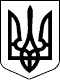 Новосанжарська селищна радаПолтавського району Полтавської області(п’ятнадцята позачергова сесія восьмого скликання)РІШЕННЯ	4 листопада 2021 року                   смт Нові Санжари                                        № 41Про затвердження проєкту землеустрою щодовідведення земельної ділянки площею 0,5086гадля ведення особистого селянського господарствагромадянину Амірову Е.М. в межах с. Стовбина ДолинаКеруючись статтями 12, 20, 33, 118, 122, Земельного кодексу України, статтею 50 Закону України «Про землеустрій», пунктом 34 статті 26 Закону України «Про місцеве самоврядування в Україні», розглянувши заяву громадянина Амірова Ельвіра Мубариз огли про затвердження проєкту землеустрою щодо відведення земельної ділянки площею 0,5086 га та передачу її у власність, для ведення особистого селянського господарства в межах с. Стовбина Долина, Полтавського району, Полтавської області, виготовлений ФОП Боярським Д.П., витяг з Державного земельного кадастру про земельну ділянку від 21.07.2021 року, враховуючи висновки галузевої постійної комісії селищної ради,селищна рада вирішила:		1. Затвердити громадянину Амірову Ельвіру Мубариз огли проєкт землеустрою щодо відведення земельної ділянки зі зміною цільового призначення із земель запасу (земельні ділянки кожної категорії земель, які не надані у власність або користування громадянам чи юридичним особам) для ведення особистого селянського господарства площею 0,5086 га, кадастровий номер 5323486400:00:002:0173, що знаходиться в межах с. Стовбина Долина, Полтавського району, Полтавської області.2. Передати у власність громадянину Амірову Ельвіру Мубариз огли земельну ділянку площею 0,5086 га (рілля), кадастровий номер 5323486400:00:002:0173 для ведення особистого селянського господарства, що знаходиться в межах с. Стовбина Долина, Полтавського району, Полтавської області.3. Громадянину Амірову Ельвіру Мубариз огли зареєструвати земельну ділянку відповідно до чинного законодавства.4. Громадянину Амірову Е. М. використовувати земельну ділянку за цільовим призначенням.Селищний голова                                                            Геннадій СУПРУН